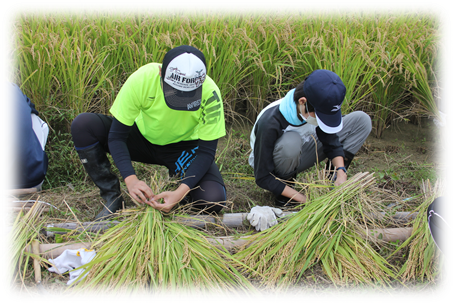 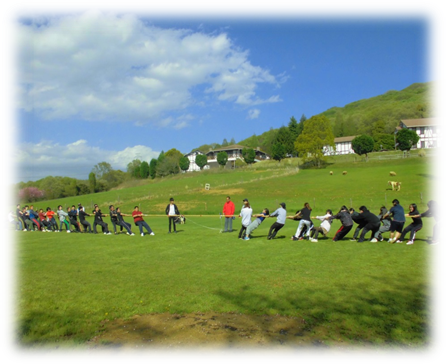 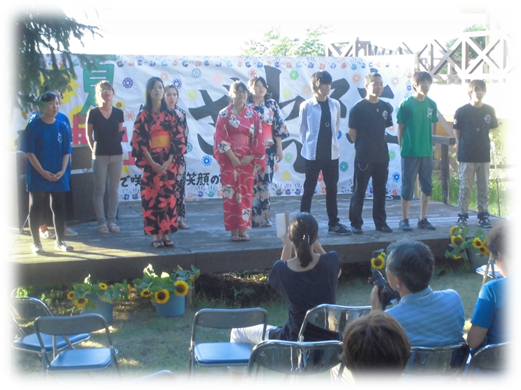 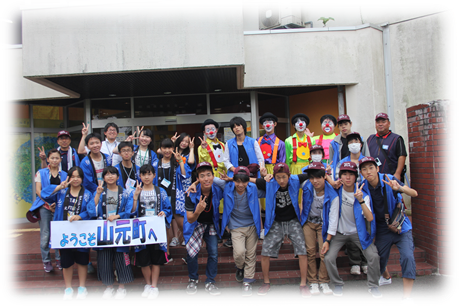 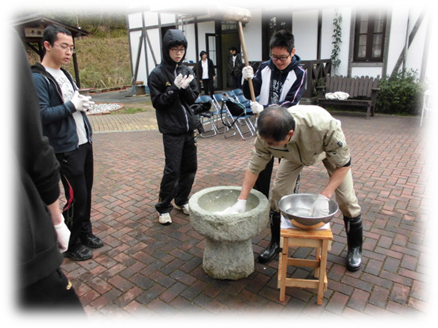 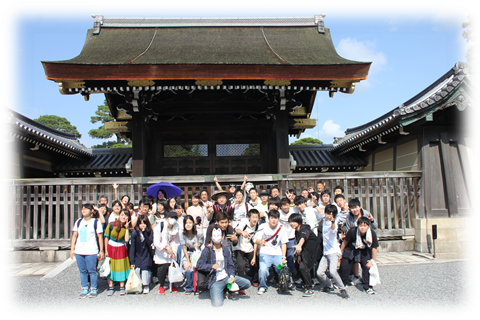 不登校やひきこもりで悩む青少年やその家族、支援されている教員・関係機関の方々に是非ご参加いただきたい講座です。皆様のご参加をお待ちしております。（定員60名程度）と　き　平成29年12月１日（金）14:00～16:30ところ　尼崎市記念公園　ベイコム総合体育館研修室当日の日程　　　　　　　　　　　【会場までのアクセス】尼崎市記念公園ベイコム総合体育館〒660-0805　尼崎市西長洲町1-4-1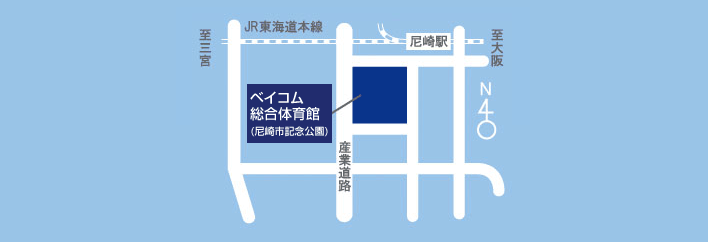 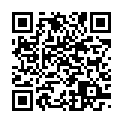 ※JR尼崎駅南口出口から徒歩約10分学園長紹介　小林　剛平成４年に神出学園構想策定委員会委員長となり、平成６年より学園長を務める。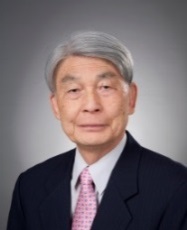 現在は武庫川女子大学名誉教授。不登校やひきこもりなど、悩める子ども達の臨床研究に携わる。 「ひょうごユースケアネット推進会議」座長。現在は各種青少年問題で全国を講演している。日本ロールレタリング学会から学術功労賞を受賞すると共に、2012年度に兵庫県社会賞も受賞した。主な著書として「子どもの発達と文化」「もうなくしたい子どもの悲劇」「子どもの心の傷を読み解く」「いじめを克服する」「高校中退」等がある。申　込　方　法　平成29年11月24日（金）までにFAXもしくは神出学園ﾎｰﾑﾍﾟｰｼﾞ（申込みﾌｫｰﾑ）からお申し込みください。受付完了後、こちらからFAXまたは電子メールにてご連絡します。申　込　先FAX　078-965-1123　　　　　　　　　　　　　　　　　兵庫県立神出学園（担当：服部･若畑）○当日の連絡先　090-2196-8066※　FAXで申し込まれる方は、上記の用紙に必要事項をご記入の上、078-965-1123までFAXしてください。時間帯内　　　容13:30受　付14:00開　講14:10講　演：学園長　小林　剛「不登校の子どもたちに寄りそって～神出学園23年間の不登校支援～」15:10休　憩15:20シンポジウム「神出学園の生活で得たもの」学園修了生・学園スタッフ　他16:00ミニトークセッション16:30閉　講「平成29年度　神出学園オープン講座 in 阪神」参加申込み「平成29年度　神出学園オープン講座 in 阪神」に参加します。お名前：　　※同じ所属より参加される場合は全員のお名前をご記入下さい。所　属：　　　連絡先ご住所：　〒　　　　　　　　　　　　　　　　　　　　　　　　　　　　　　　　　　　　　電話番号／ＦＡＸ番号：（TEL）　　　　　　　　　　　　　　（FAX）　　　　　　　　　　　　　　